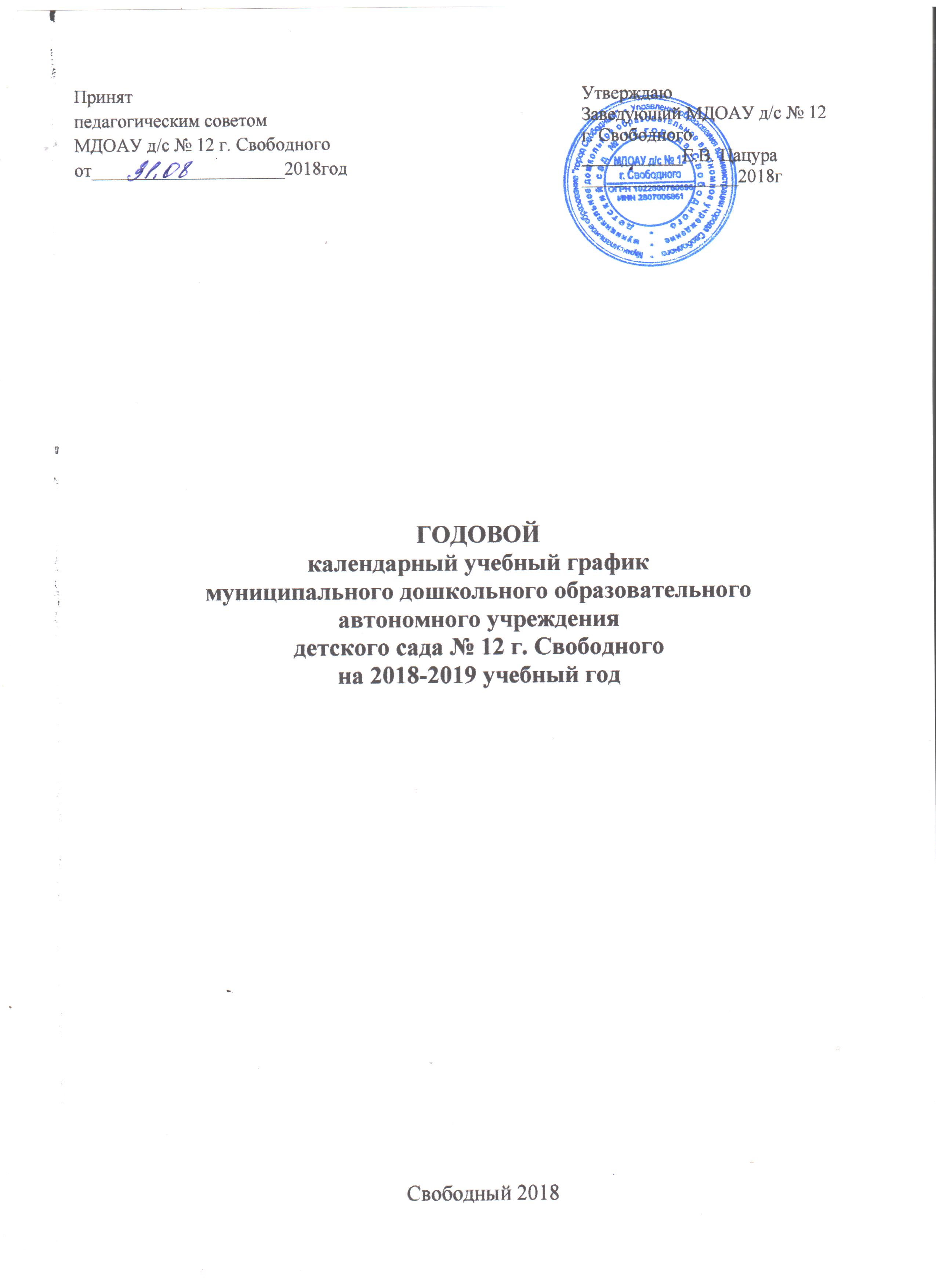 Пояснительная запискаГодовой календарный график – является локальным нормативным документом, регламентирующим общие требования к организации образовательного процесса в 2018 – 2019  учебном году  МДОАУ д/с № 12 г. Свободный. 2. Учебный график  муниципального дошкольного образовательного автономного учреждения детский сад № 12  составлен в соответствии с:2.1.  Федеральным законом от 29.12. 2012 г № 273 – ФЗ «Об образовании в Российской Федерации».2.2.  Приказом заведующего от 07.09.2015 года "Об утверждении Порядка организации и осуществления образовательной деятельности по основным общеобразовательным программам - образовательным программам дошкольного образования".2.3 Федеральным государственным образовательным стандартом дошкольного образования (приказ Министерства образования и науки РФ от 17 октября 2013 г. №1155);2.4.  Санитарно-эпидемиологическими правилами и нормативами СанПиН 2.4.1. 3049-13  «Санитарно-эпидемиологические требования к устройству, содержанию и организации режима работы дошкольных образовательных учреждений», утвержденными постановлением Главного государственного санитарного врача РФ  от 27.08.2015 г. № 41.2.5 Уставом учреждения.2.6 Образовательной программой ДО.3. Годовой календарный учебный график учитывает в полном объёме возрастные психофизические особенности воспитанников и отвечает требованиям охраны их жизни и здоровья.4. Содержание годового календарного учебного графика учреждения включает в себя следующее:4.1. количество возрастных групп учреждения;4.2. дата начала учебного года;4.3. дата окончания учебного года;4.4. продолжительность учебной недели;4.5. продолжительность учебного года;4.6. режим работы учреждения в учебном году;4.7. режим работы Учреждения в летний период;4.8. проведение организованной образовательной деятельности;4.9. организация мониторинга достижения детьми планируемых результатов освоения основной образовательной программы дошкольного образования;4.10. взаимодействие с родителями;4.11. праздничные дни.5. Годовой календарный учебный график обсуждается и принимается Педагогическим советом, утверждается приказом заведующего Учреждения и согласуется с Учредителем  до начала учебного года. Все изменения,  вносимые Учреждением в годовой календарный учебный график,  утверждаются приказом заведующего Учреждения по согласованию с Учредителем и доводятся до всех участников образовательного процесса.6. Учреждение в установленном законодательством Российской Федерации порядке несёт ответственность за реализацию в полном объёме образовательных программ в соответствии с годовым календарным учебным графиком.Годовой календарный учебный график на 2018-2019 учебный год4.8. Непосредственно образовательная деятельность4.9. Организация мониторинга достижения детьми планируемых результатов освоения основной образовательной программы дошкольного образования4.10.  Взаимодействие с родителями4.11. Праздничные дни№СодержаниеВозрастные группыВозрастные группыВозрастные группыВозрастные группыВозрастные группыВозрастные группы№СодержаниеГруппа раннего возрастаIмладшаяIIмладшаясредняя старшаяподготовительная4.1Количество возрастных групп1222324.2Начало учебного года01.09.201801.09.201801.09.201801.09.201801.09.201801.09.20184.3Окончание учебного года31.05.201931.05.201931.05.201931.05.201931.05.201931.05.20194.4Продолжительность учебной неделиПятидневная рабочая неделя. Выходные дни: суббота, воскресенье и праздничные дни в соответствии с  законодательством Российской ФедерацииПятидневная рабочая неделя. Выходные дни: суббота, воскресенье и праздничные дни в соответствии с  законодательством Российской ФедерацииПятидневная рабочая неделя. Выходные дни: суббота, воскресенье и праздничные дни в соответствии с  законодательством Российской ФедерацииПятидневная рабочая неделя. Выходные дни: суббота, воскресенье и праздничные дни в соответствии с  законодательством Российской ФедерацииПятидневная рабочая неделя. Выходные дни: суббота, воскресенье и праздничные дни в соответствии с  законодательством Российской ФедерацииПятидневная рабочая неделя. Выходные дни: суббота, воскресенье и праздничные дни в соответствии с  законодательством Российской Федерации4.5Продолжительность учебного года36 недель36 недель36 недель36 недель36 недель36 недель4.6Режим работы Учреждения в учебном  годуПятидневная рабочая неделя. Выходные дни: суббота, воскресенье и праздничные дни в соответствии с законодательством Российской Федерации. Продолжительность работы 10 часов ежедневно, с 7.30 до 17.30 Пятидневная рабочая неделя. Выходные дни: суббота, воскресенье и праздничные дни в соответствии с законодательством Российской Федерации. Продолжительность работы 10 часов ежедневно, с 7.30 до 17.30 Пятидневная рабочая неделя. Выходные дни: суббота, воскресенье и праздничные дни в соответствии с законодательством Российской Федерации. Продолжительность работы 10 часов ежедневно, с 7.30 до 17.30 Пятидневная рабочая неделя. Выходные дни: суббота, воскресенье и праздничные дни в соответствии с законодательством Российской Федерации. Продолжительность работы 10 часов ежедневно, с 7.30 до 17.30 Пятидневная рабочая неделя. Выходные дни: суббота, воскресенье и праздничные дни в соответствии с законодательством Российской Федерации. Продолжительность работы 10 часов ежедневно, с 7.30 до 17.30 Пятидневная рабочая неделя. Выходные дни: суббота, воскресенье и праздничные дни в соответствии с законодательством Российской Федерации. Продолжительность работы 10 часов ежедневно, с 7.30 до 17.30 4.7Режим работы в летний периодС 01.06.2019 – 31.08.2019Пятидневная рабочая неделя 7.30-17.30, выходной: суббота, воскресенье.С 01.06.2019 – 31.08.2019Пятидневная рабочая неделя 7.30-17.30, выходной: суббота, воскресенье.С 01.06.2019 – 31.08.2019Пятидневная рабочая неделя 7.30-17.30, выходной: суббота, воскресенье.С 01.06.2019 – 31.08.2019Пятидневная рабочая неделя 7.30-17.30, выходной: суббота, воскресенье.С 01.06.2019 – 31.08.2019Пятидневная рабочая неделя 7.30-17.30, выходной: суббота, воскресенье.С 01.06.2019 – 31.08.2019Пятидневная рабочая неделя 7.30-17.30, выходной: суббота, воскресенье.ООДВозрастные группыВозрастные группыВозрастные группыВозрастные группыВозрастные группыВозрастные группыООД   Группа раннего возрастаI младшаяIIмладшаясредняя группаСтаршаягруппаподготовительнаяНачало ООД9.009.009.009.009.009.00Окончание ООД9.109.109.1510.209.20(9.25)9.30Недельная образовательная нагрузка (кол-во занятий/ кол-во мин)101ч 40 мин101ч. 40мин102ч. 30мин103ч.20 мин135ч147чРегламентирование образовательного процесса на 1 день2 занятия по 10 мин2 занятия по 10 мин2 занятия по 15 мин2 занятия по 20 мин3 занятияпо 20-25 мин3 занятия по 30 минПерерыв между ООДНе менее 10 минутНе менее 10 минутНе менее 10 минутНе менее 10 минутНе менее 10 минутНе менее 10 минутсодержаниеВозрастные группыВозрастные группыВозрастные группыВозрастные группыВозрастные группыВозрастные группыВозрастные группысодержаниеРанний возрастмладшаясредняя средняя средняя старшаяподготовительнаяСроки проведения мониторинга                         С 15.09. 2018 по 30.09.2018                         С12.05.2019 по30.05.2019                         С 15.09. 2018 по 30.09.2018                         С12.05.2019 по30.05.2019                         С 15.09. 2018 по 30.09.2018                         С12.05.2019 по30.05.2019                         С 15.09. 2018 по 30.09.2018                         С12.05.2019 по30.05.2019                         С 15.09. 2018 по 30.09.2018                         С12.05.2019 по30.05.2019                         С 15.09. 2018 по 30.09.2018                         С12.05.2019 по30.05.2019Анализ уровня двигательной подготовленности, развития физических качеств   С 15.09. 2018 по 30.09.2018С12.05.2019по30.05.2019   С 15.09. 2018 по 30.09.2018С12.05.2019по30.05.2019   С 15.09. 2018 по 30.09.2018С12.05.2019по30.05.2019   С 15.09. 2018 по 30.09.2018С12.05.2019по30.05.2019   С 15.09. 2018 по 30.09.2018С12.05.2019по30.05.2019Анализ заболеваемости детейежемесячноежемесячноежемесячноежемесячноежемесячноежемесячноежемесячноАнализ  готовности выпускников к обучению в школе С12.05.2019 по30.05.2019С12.05.2019 по30.05.2019С12.05.2019 по30.05.2019содержаниеВозрастные группыВозрастные группыВозрастные группыВозрастные группыВозрастные группыВозрастные группысодержаниегруппа раннего возрастаI младшаягруппаII младшая группаСредняягруппаСтаршаягруппаПодготовительнаяПериодичность проведения собраний 4 собрания (август, октябрь, февраль, апрель)3 собрания(октябрь, февраль, апрель)3собрания(октябрь, февраль, апрель)3 собрания(октябрь, февраль, апрель3 собрания(октябрь, февраль, апрель      3собрания(октябрь, февраль, апрельПраздничные мероприятия, традиции, развлеченияПраздничные мероприятия, традиции, развлеченияПраздничные мероприятия, традиции, развлеченияПраздничные мероприятия, традиции, развлеченияПраздничные мероприятия, традиции, развлеченияПраздничные мероприятия, традиции, развлеченияПраздничные мероприятия, традиции, развлечениясентябрь«День знаний» «Досуг « Правила дорожного движения соблюдай» «День знаний» «Досуг « Правила дорожного движения соблюдай» «День знаний» «Досуг « Правила дорожного движения соблюдай» «День знаний» «Досуг « Правила дорожного движения соблюдай» «День знаний» «Досуг « Правила дорожного движения соблюдай» «День знаний» «Досуг « Правила дорожного движения соблюдай» ОктябрьОсенние развлечения. «В гости осень к нам пришла»  Кукольный спектакль «Кошкин дом» Спортивный досуг «Быстрее, выше, сильнее»Осенние развлечения. «В гости осень к нам пришла»  Кукольный спектакль «Кошкин дом» Спортивный досуг «Быстрее, выше, сильнее»Осенние развлечения. «В гости осень к нам пришла»  Кукольный спектакль «Кошкин дом» Спортивный досуг «Быстрее, выше, сильнее»Осенние развлечения. «В гости осень к нам пришла»  Кукольный спектакль «Кошкин дом» Спортивный досуг «Быстрее, выше, сильнее»Осенние развлечения. «В гости осень к нам пришла»  Кукольный спектакль «Кошкин дом» Спортивный досуг «Быстрее, выше, сильнее»Осенние развлечения. «В гости осень к нам пришла»  Кукольный спектакль «Кошкин дом» Спортивный досуг «Быстрее, выше, сильнее»НоябрьКукольный спектакль «Кто сказал мяу?» , мероприятия ко дню матери,  ко дню пожилого человека. Спорт. Досуг. «Мама, папа, я  -  спортивная семья!» «А ну-ка мамы!»Кукольный спектакль «Кто сказал мяу?» , мероприятия ко дню матери,  ко дню пожилого человека. Спорт. Досуг. «Мама, папа, я  -  спортивная семья!» «А ну-ка мамы!»Кукольный спектакль «Кто сказал мяу?» , мероприятия ко дню матери,  ко дню пожилого человека. Спорт. Досуг. «Мама, папа, я  -  спортивная семья!» «А ну-ка мамы!»Кукольный спектакль «Кто сказал мяу?» , мероприятия ко дню матери,  ко дню пожилого человека. Спорт. Досуг. «Мама, папа, я  -  спортивная семья!» «А ну-ка мамы!»Кукольный спектакль «Кто сказал мяу?» , мероприятия ко дню матери,  ко дню пожилого человека. Спорт. Досуг. «Мама, папа, я  -  спортивная семья!» «А ну-ка мамы!»Кукольный спектакль «Кто сказал мяу?» , мероприятия ко дню матери,  ко дню пожилого человека. Спорт. Досуг. «Мама, папа, я  -  спортивная семья!» «А ну-ка мамы!»ДекабрьНовогодние утренники, спортивное развлечение « В гости к деду Морозу»Новогодние утренники, спортивное развлечение « В гости к деду Морозу»Новогодние утренники, спортивное развлечение « В гости к деду Морозу»Новогодние утренники, спортивное развлечение « В гости к деду Морозу»Новогодние утренники, спортивное развлечение « В гости к деду Морозу»Новогодние утренники, спортивное развлечение « В гости к деду Морозу»ЯнварьМузыкальное развлечение прощание с ёлкой. Зимний спортивный праздникМузыкальное развлечение прощание с ёлкой. Зимний спортивный праздникМузыкальное развлечение прощание с ёлкой. Зимний спортивный праздникМузыкальное развлечение прощание с ёлкой. Зимний спортивный праздникМузыкальное развлечение прощание с ёлкой. Зимний спортивный праздникМузыкальное развлечение прощание с ёлкой. Зимний спортивный праздникфевраль Мероприятия посвященные Дню защитника отечества., Фольклорный праздник «Пришла масленица с блинами» Мероприятия посвященные Дню защитника отечества., Фольклорный праздник «Пришла масленица с блинами» Мероприятия посвященные Дню защитника отечества., Фольклорный праздник «Пришла масленица с блинами» Мероприятия посвященные Дню защитника отечества., Фольклорный праздник «Пришла масленица с блинами» Мероприятия посвященные Дню защитника отечества., Фольклорный праздник «Пришла масленица с блинами» Мероприятия посвященные Дню защитника отечества., Фольклорный праздник «Пришла масленица с блинами»МартУтренники к Международному женскому дню. Развлечение «Весёлый светофор» Спортивное развлечение «Олимпийские резервы»Утренники к Международному женскому дню. Развлечение «Весёлый светофор» Спортивное развлечение «Олимпийские резервы»Утренники к Международному женскому дню. Развлечение «Весёлый светофор» Спортивное развлечение «Олимпийские резервы»Утренники к Международному женскому дню. Развлечение «Весёлый светофор» Спортивное развлечение «Олимпийские резервы»Утренники к Международному женскому дню. Развлечение «Весёлый светофор» Спортивное развлечение «Олимпийские резервы»Утренники к Международному женскому дню. Развлечение «Весёлый светофор» Спортивное развлечение «Олимпийские резервы»АпрельМероприятия ко Дню космонавтики. Развлечения «Прилёт птиц» «День  здоровья»Мероприятия ко Дню космонавтики. Развлечения «Прилёт птиц» «День  здоровья»Мероприятия ко Дню космонавтики. Развлечения «Прилёт птиц» «День  здоровья»Мероприятия ко Дню космонавтики. Развлечения «Прилёт птиц» «День  здоровья»Мероприятия ко Дню космонавтики. Развлечения «Прилёт птиц» «День  здоровья»Мероприятия ко Дню космонавтики. Развлечения «Прилёт птиц» «День  здоровья»май«День семьи», Мероприятия посвященные Дню Победы, Спартакиада, «Выпускной бал»«День семьи», Мероприятия посвященные Дню Победы, Спартакиада, «Выпускной бал»«День семьи», Мероприятия посвященные Дню Победы, Спартакиада, «Выпускной бал»«День семьи», Мероприятия посвященные Дню Победы, Спартакиада, «Выпускной бал»«День семьи», Мероприятия посвященные Дню Победы, Спартакиада, «Выпускной бал»«День семьи», Мероприятия посвященные Дню Победы, Спартакиада, «Выпускной бал» Конкурсы и выставки, организуемые совместно с родителями как участниками образовательного процесса Конкурсы и выставки, организуемые совместно с родителями как участниками образовательного процесса Конкурсы и выставки, организуемые совместно с родителями как участниками образовательного процесса Конкурсы и выставки, организуемые совместно с родителями как участниками образовательного процесса Конкурсы и выставки, организуемые совместно с родителями как участниками образовательного процесса Конкурсы и выставки, организуемые совместно с родителями как участниками образовательного процесса Конкурсы и выставки, организуемые совместно с родителями как участниками образовательного процессасентябрьКонкурс рисунков «Огонь и дети» «Вместеярче» «Ярмарка»Конкурс рисунков «Огонь и дети» «Вместеярче» «Ярмарка»Конкурс рисунков «Огонь и дети» «Вместеярче» «Ярмарка»Конкурс рисунков «Огонь и дети» «Вместеярче» «Ярмарка»Конкурс рисунков «Огонь и дети» «Вместеярче» «Ярмарка»Конкурс рисунков «Огонь и дети» «Вместеярче» «Ярмарка»ОктябрьКонкурс поделок из световозвращающей ленты  «Засветись» ПДД Выставка рисунков «Мои бабушка и дедушка»Конкурс поделок из световозвращающей ленты  «Засветись» ПДД Выставка рисунков «Мои бабушка и дедушка»Конкурс поделок из световозвращающей ленты  «Засветись» ПДД Выставка рисунков «Мои бабушка и дедушка»Конкурс поделок из световозвращающей ленты  «Засветись» ПДД Выставка рисунков «Мои бабушка и дедушка»Конкурс поделок из световозвращающей ленты  «Засветись» ПДД Выставка рисунков «Мои бабушка и дедушка»Конкурс поделок из световозвращающей ленты  «Засветись» ПДД Выставка рисунков «Мои бабушка и дедушка»НоябрьКонкурс фотографий «Мамины помощники»,  Конкурс фотографий «Мамины помощники»,  Конкурс фотографий «Мамины помощники»,  Конкурс фотографий «Мамины помощники»,  Конкурс фотографий «Мамины помощники»,  Конкурс фотографий «Мамины помощники»,  ДекабрьНаш подарок Деду Морозу. Игрушками-самоделками украсим наши елочки.Наш подарок Деду Морозу. Игрушками-самоделками украсим наши елочки.Наш подарок Деду Морозу. Игрушками-самоделками украсим наши елочки.Наш подарок Деду Морозу. Игрушками-самоделками украсим наши елочки.Наш подарок Деду Морозу. Игрушками-самоделками украсим наши елочки.Наш подарок Деду Морозу. Игрушками-самоделками украсим наши елочки.ЯнварьКонкурс на лучший дизайн: зимнего участкаКонкурс на лучший дизайн: зимнего участкаКонкурс на лучший дизайн: зимнего участкаКонкурс на лучший дизайн: зимнего участкаКонкурс на лучший дизайн: зимнего участкаКонкурс на лучший дизайн: зимнего участкафевральконкурс рисунков, поделок «Открытка солдату»конкурс рисунков, поделок «Открытка солдату»конкурс рисунков, поделок «Открытка солдату»конкурс рисунков, поделок «Открытка солдату»конкурс рисунков, поделок «Открытка солдату»конкурс рисунков, поделок «Открытка солдату»МартВыставка детских работ на тему «Цветы для мамы и бабушки.»Выставка детских работ на тему «Цветы для мамы и бабушки.»Выставка детских работ на тему «Цветы для мамы и бабушки.»Выставка детских работ на тему «Цветы для мамы и бабушки.»Выставка детских работ на тему «Цветы для мамы и бабушки.»Выставка детских работ на тему «Цветы для мамы и бабушки.»АпрельКонкурс семейных альбомов «Мы за здоровое питание» «Космос глазами детей»Конкурс семейных альбомов «Мы за здоровое питание» «Космос глазами детей»Конкурс семейных альбомов «Мы за здоровое питание» «Космос глазами детей»Конкурс семейных альбомов «Мы за здоровое питание» «Космос глазами детей»Конкурс семейных альбомов «Мы за здоровое питание» «Космос глазами детей»Конкурс семейных альбомов «Мы за здоровое питание» «Космос глазами детей»майКонкурс рисунков, поделок посвященных  Дню Победы.Конкурс семейных работ «Я и моя семья» (патриотическое воспитание)Конкурс рисунков, поделок посвященных  Дню Победы.Конкурс семейных работ «Я и моя семья» (патриотическое воспитание)Конкурс рисунков, поделок посвященных  Дню Победы.Конкурс семейных работ «Я и моя семья» (патриотическое воспитание)Конкурс рисунков, поделок посвященных  Дню Победы.Конкурс семейных работ «Я и моя семья» (патриотическое воспитание)Конкурс рисунков, поделок посвященных  Дню Победы.Конкурс семейных работ «Я и моя семья» (патриотическое воспитание)Конкурс рисунков, поделок посвященных  Дню Победы.Конкурс семейных работ «Я и моя семья» (патриотическое воспитание)Праздничные (выходные ) дни  4 ноября – День народного единства1-11 января – Новогодние праздники7 января – Рождество Христово23  февраля – День защитника отечества8 – 10 марта Международный женский день1-4 Праздник Весны и труда9-11 День Победы12-13 июня – День России